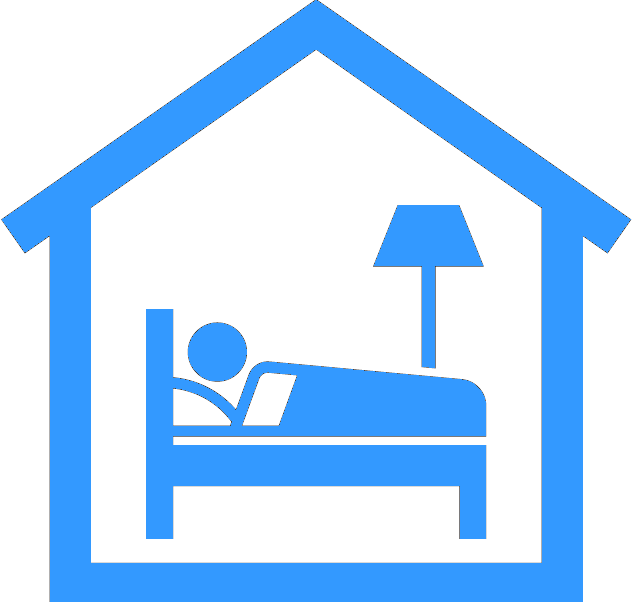 福　島　県　知　事届出番号Number第　　　　号届出年月日Date of Notification 年　月　日